Olimpiadi del Patrimonio 2019 – Data selezioni regionali8 gennaio 2019Olimpiadi del Patrimonio 2019 Cambiamento della data delle Selezioni regionali …Leggi tutto »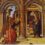 Articolo di Irene Baldriga su Paradoxaforum – Il bisogno di bellezza e l’incapacità di vedere11 dicembre 2018Leggi il nuovo intervento  della presidente ANISA Irene Baldriga sul …Leggi tutto »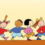 Mela verde: Natale a confronto10 dicembre 2018L’educazione al patrimonio culturale e alla sua storia, permette al …Leggi tutto »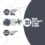 Convegno Arte Sacra e Spazi di Culto7 dicembre 2018Le testimonianze architettoniche e artistiche delle chiese di Roma sono state …Leggi tutto »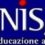 ANISA firma l’appello per LA QUALITÀ DELLA FORMAZIONE DEGLI INSEGNANTI DI SCUOLA SECONDARIA5 dicembre 2018I presidenti delle maggiori associazioni disciplinari italiane chiedono a Marco …Leggi tutto »PROVINCIA/ REGIONEREFERENTEMAILBARIVINCENZO VELATIvelvin1@alice.itBERGAMOMIRELLA SUNSERI mimosa44@tiscali.itBRINDISI e SALENTOGIOVANNA BOZZIgiovanna.bozzi@anisa.itCAGLIARISIMONE MEREUsumomere@gmail.comCAMPOBASSOANNA MARIA MAIORINOannam.maiorino@hotmail.comCANICATTI’GIUSEPPE INGAGLIO peppuccio.ingaglio@alice.itCASERTAMASSIMA SFOGLIA massimasfogli@gmail.comCREMONASONIA TASSINI tassini4@alice.it LECCE MESSINADANIELA PISTORINO d.pistorino@hotmail.itMILANOLAURA COLOMBOlaura.clmb3@gmail.comNAPOLIFRANCESCA BRANCACCIOfrancesca.brancaccio@fastwebnet.itPALERMO MARIA  ANTONIETTA  SPADARO mantoniettaspadaro@gmail.comPERUGIA-TERNILIDIA ANTONINI lidia.antonini@anisa.itROMA FABRIZIA  BORGHI f.borghi@alice.it SALERNOSTEFANO MANLIO MANCINI  stefanom.mancini@tiscali.itTARANTO GIORGIO FOTIgiorgiofoti00@gmail.comTORINODONATELLA CARPINTERI donatella.carpinteri@istruzione.itTRENTOSERENA FAIT faitserena@gmail.comTREVISO VALENTINA  LUNARDELLIlunardellivalentina@gmail.comVenezia VALENTINA LUNARDELLIlunardellivalentina@gmail.com